.SECTION 1: TOUCH RIGHT FORWARD & SIDE, RIGHT SAILOR STEP, STEP ½ TURN RIGHT, WALK FORWARD LEFT AND RIGHTSECTION 2: LEFT FORWARD ROCK RECOVER, SWEEP STEP LEFT AND RIGHT, LEFT TOE TOUCH ½ TURN LEFT, STEP ¼ TURN LEFTSECTION 3: RIGHT CROSS STEP, RIGHT CROSS SHUFFLE, ROCK RECOVER, LEFT BEHIND SIDE CROSSSECTION 4: RIGHT SIDE TOUCH, LEFT SIDE TOUCH, RIGHT KICK BALL CHANGE (x2)TAG:  START OF WALL 5 - Facing 12:00Contact: escott@ntlworld.comAngel of Love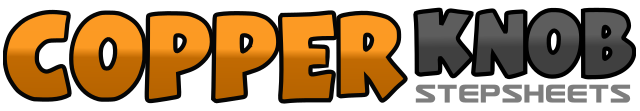 .......Count:32Wall:4Level:Improver.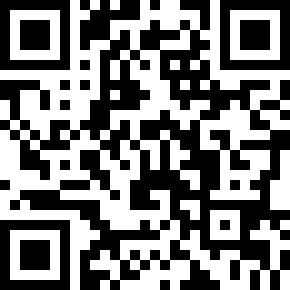 Choreographer:Elizabeth Scott (SCO) - January 2014Elizabeth Scott (SCO) - January 2014Elizabeth Scott (SCO) - January 2014Elizabeth Scott (SCO) - January 2014Elizabeth Scott (SCO) - January 2014.Music:Sexual Religion - Rod StewartSexual Religion - Rod StewartSexual Religion - Rod StewartSexual Religion - Rod StewartSexual Religion - Rod Stewart........1-2Right Foot touch forward, touch right side3&4Cross right behind left. Step left beside right. Step back on right5-6Step forward on left and ½ turn right, walk left, walk right.1-2Rock forward on left, recover back on right3-4Sweep step left, sweep step right5-6Touch Left toe back, pivot ½ turn left (weight on left)7-8With right step ¼ turn left (weight on left)1-2Cross right over left, step left to side3&4Cross right across left, step left to left side, cross right across left5-6Rock left to side, recover on right7&8Step left behind right, right to side, step left over right1-2Step right on right, touch left next to right3-4Step left on left, touch right next to left5&6Kick right forward, step down on left, and step on left7&8Kick right forward, step down on left, and step on left1-2Rock right forward, recover on left3&4Step back right. Step left beside right. Step forward right5-6Rock left forward, recover on right7&8Step back left. Step right beside left. Step forward left.